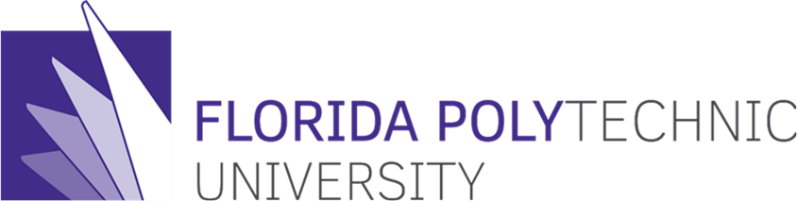 Board of Trustees MeetingWednesday, May 23, 20188:30 AM-12:00 PMJoker Marchant Stadium2301 Lakeland Hills Blvd.Lakeland, FL 33805
																							_________________	                                                            AGENDA			
The full two-day agenda with supporting documentation is available by clicking here.Frank T. Martin, ChairDon Wilson, Vice ChairMark BostickDr. Jim DeweyRear Admiral Philip DurDr. Richard HallionTravis HillsHenry McCanceCliff OttoDr. Adrienne PerryDr. Louis SacoRobert StorkGary C. WendtI.Call to OrderFrank Martin, ChairII.Roll CallKris WhartonIII.Public CommentFrank Martin, ChairIV.Approval of the February 28, 2018 Minutes*Action Required*Frank Martin, ChairV.Chairman’s RemarksFrank Martin, ChairVI.President’s RemarksDr. Randy AventVII.2018 Legislative Session ReportKathy MizereckVIII.University Strategic Plan*Action Required*Dr. Randy AventIX.Foundation and Development UpdateKevin AspegrenX.Economic DevelopmentRick MaxeyXI.Title IX and Accessibility (American Disabilities Act – ADA)Michelle DissonXII.Committee ReportsCommittee ChairsGovernance Committee ReportPresident’s Evaluation 2017-18  *Action Required*Adjustments to President’s Compensation *Action Required*President’s Goals 2018-19*Action Required*Slate of Officers for 2018-2020*Action Required*Dr. Richard Hallion, ChairStrategic Planning Committee Report1.  2018 University Accountability Report *Action Required*Don Wilson, ChairFinance & Facilities Committee ReportARC Funding Recommendation *Action Required*2018-19 University Operating Budget *Action Required*Contract for Review and Approval *Action Required*Legislative Budget Request for 2018-19 Operating Budget *Action Required*Legislative Budget Request for 2018-19 Capital Improvement Plan *Action Required*Current Foundation Board Members Confirmation     *Action Required*2018-19 Foundation Budget *Action Required*Chess Club Endowed Scholarship *Action Required*Boring Business Solutions Naming Opportunity         *Action Required*Gidel Family Fund Endowed President’s Fund             *Action Required*Anticipated Use of University Resources for 2018-19 *Action Required*Bob Stork, ChairAcademic and Student Affairs Committee ReportNew Degrees Over Next Three Years *Action Required*Name Change on Two Undergraduate Degrees *Action Required*Four Year Graduation Improvement Plan *Action Required*Faculty Handbook Revision*Action Required*Dr. Richard Hallion, Vice-ChairAudit & Compliance Committee ReportUniversity Financial Audit – FYE 6/30/17*Action Required*Foundation Financial Audit – FYI 6/30/17*Action Required*University Compliance & Ethics Program Plan*Action Required*Cliff Otto, ChairXIII.Consent Agenda DiscussionFrank Martin, ChairXIV.Board of Trustees Meeting CalendarBoard of Trustees MeetingsSeptember 5, 2018December 5, 2018February 27, 2019May 21-22, 2019September 11, 2019December 11, 2019*Action Required*Board of Governor’s MeetingsJune 26-28, 2018 (University of Central Florida, Orlando)September 12-13, 2018 (New College of Florida, Sarasota)October 16, 2018 Facilities Committee and Budget and Finance Committee Workshops (University of South Florida, Tampa)November 7-8, 2018 (Florida Atlantic University, Boca Raton)  Frank Martin, ChairXV.Election of Officers 2018-2020*Action Required*Frank Martin, ChairXVI.Closing Remarks and AdjournmentFrank Martin, Chair